OSNOVNA ŠKOLA IVANA PERKOVCA     Šenkovec, Zagrebačka 30    Š k o l s k a  k u h i n j a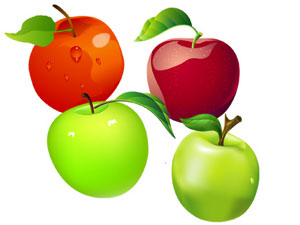 J  E  L  O  V  N  I  K  PRODUŽENI BORAVAK24.10.2022.-28.10.2022.PONEDJELJAK:RUČAK						UŽINAFaširanci, pire krumpir, kiseli krastavci, 			    Kruh, Linolada, mlijekopolubijeli kruhUTORAK:Varivo od kelja s kobasicama, kukuruzni 			                      Sendvič, čajkruh, voćeSRIJEDA:Tjestenina bolonjez, zelena salata, raženi kruh		        Kolač od jogurta, čajČETVRTAK:Pečena piletina, mlinci						          Krekeri, sirni namazPETAK:Povrtna juha, zapečena tjestenina sa sirom, 	     Kukuruzne pahuljice, mlijekovoće		D o b a r   t e k !